П О С Т А Н О В Л Е Н И ЕПРАВИТЕЛЬСТВАКАМЧАТСКОГО КРАЯ             г. Петропавловск-КамчатскийОб утверждении порядка работы в подсистеме «Портал поставщиков Камчатского края» автоматизированной информационной системы «ГОСЗАКАЗ V 4.0» Камчатского края при осуществлении закупок у единственного поставщика (подрядчика, исполнителя) в случаях, установленных пунктами 4 и 5 части 1 статьи 93 Федерального закона от 05.04.2013 № 44-ФЗ «О контрактной системе в сфере закупок товаров, работ, услуг для обеспечения государственных и муниципальных нужд» ПРАВИТЕЛЬСТВО ПОСТАНОВЛЯЕТ:Утвердить порядок работы в подсистеме «Портал поставщиков Камчатского края» автоматизированной информационной системы «ГОСЗАКАЗ V 4.0» Камчатского края при осуществлении закупок у единственного поставщика (подрядчика, исполнителя) в случаях, установленных пунктами 4 и 5 части 1 статьи 93 Федерального закона от 05.04.2013 № 44-ФЗ «О контрактной системе в сфере закупок товаров, работ, услуг для обеспечения государственных и муниципальных нужд», согласно приложению, к настоящему постановлению. Настоящее постановление вступает в силу через 10 дней после дня его официального опубликования и распространяется на правоотношения, возникающие с 1 февраля 2018 года.Губернатор Камчатского края                                                               В.И. ИлюхинПриложениек постановлению ПравительстваКамчатского краяот ____________ № _____-ППорядок работы в подсистеме «Портал поставщиков Камчатского края» автоматизированной информационной системы «ГОСЗАКАЗ V 4.0» Камчатского края при осуществлении закупок у единственного поставщика (подрядчика, исполнителя) в случаях, установленных пунктами 4 и 5 части 1 статьи 93 Федерального закона от 05.04.2013 № 44-ФЗ «О контрактной системе в сфере закупок товаров, работ, услуг для обеспечения государственных и муниципальных нужд» Настоящий порядок разработан в целях оказания содействия при осуществлении закупок у единственного поставщика в случаях, установленных пунктами 4 и 5 части 1 статьи 93 Федерального закона от 5 апреля 2013 года № 44-ФЗ «О контрактной системе в сфере закупок товаров, работ, услуг для обеспечения государственных и муниципальных нужд» (далее - Федеральный закон № 44-ФЗ), (далее - закупки малого объема). Подсистема «Портал поставщиков Камчатского края» автоматизированной информационной системы  (далее - АИС) «ГОСЗАКАЗ V 4.0» Камчатского края (далее – Портал поставщиков) - это электронная торговая система, интегрированная с электронной торговой системой OTC-market, обеспечивающая возможность выбора поставщиков (подрядчиков, исполнителей) для заключения контрактов (договоров) в случаях осуществления закупок малого объема, выбора наилучших условий, в том числе по цене контракта (договора), обмена бухгалтерскими документами, заключения контрактов (договоров), дополнительных соглашений к контрактам (договорам) в электронной форме.Портал поставщиков используется следующими заказчиками Камчатского края: исполнительными органами государственной власти Камчатского края и органами местного самоуправления муниципальных образований в Камчатском крае;краевыми государственными и муниципальными казенными и бюджетными учреждениями;государственными и муниципальными унитарными предприятиями;Контрольно-счетной палатой Камчатского края;Законодательным Собранием Камчатского края;Палатой Уполномоченных в Камчатском крае;Избирательной комиссией Камчатского края;Петропавловск-Камчатской городской территориальной избирательной комиссией.   Для целей применения настоящего порядка лица, указанные в подпунктах 1-8 настоящего пункта, именуются заказчиками. Портал поставщиков используется заказчиками в качестве инструмента обеспечения конкуренции, эффективности, прозрачности и автоматизации закупок малого объема. Портал поставщиков не используется в случаях, установленных Правительством Камчатского края.  Операторами Портала поставщиков являются:юридическое или физическое лицо, с которым в соответствии с Федеральным законом № 44-ФЗ обладателем неисключительных прав на АИС «ГОСЗАКАЗ V 4.0» Камчатского края ежегодно заключается государственный контракт на оказание услуг по сопровождению указанной АИС, со стороны электронной торговой системы OTC-market - Акционерное общество «ОТС» в соответствии с соглашением, заключенным с Министерством финансов Камчатского края. Регистрация, доступ и действия пользователей на Портале поставщиков осуществляются в соответствии с регламентами операторов Портала поставщиков.Для заказчиков, для физических лиц, а также для краевых государственных (муниципальных) бюджетных учреждений и унитарных предприятий, выступающих в роли поставщиков (подрядчиков, исполнителей), услуги операторов Портала поставщиков предоставляются бесплатно.Поставщики (подрядчики, исполнители) – юридические лица, с которыми будет заключен контракт (договор), выплачивают АО «ОТС» вознаграждение в размере, порядке, сроки, установленные АО «ОТС» в договоре о предоставлении доступа к Системе электронной торговли «ОТС-Маркет», размещенном на сайте в сети «Интернет» по адресу http://www.otc.ru/market в разделе «Документы» подразделе «Регламент работы поставщика». Для заказчиков, зарегистрированных в единой информационной системе в сфере закупок (далее - ЕИС), доступ на Портал поставщиков обеспечивается с помощью электронной подписи, предназначенной для работы в ЕИС. Получение дополнительных сертификатов электронной подписи и прохождение регистрации на Портале поставщиков в этом случае не требуется.Доступ к личному кабинету заказчика возможен как по сертификату электронной подписи, так и по логину и паролю после прохождения процедуры регистрации.Заказчики осуществляют действия по выбору поставщика (подрядчика, исполнителя) на Портале поставщиков самостоятельно одним из следующих способов:на основании поиска предложений поставщиков (подрядчиков, исполнителей);на основании предложений (оферт) поставщика (подрядчика, исполнителя) на опубликованную закупку.Поиск предложений поставщиков (подрядчиков, исполнителей) осуществляется по базе данных (каталогу) о товарах (работах, услугах), формируемой на основании карточек предложений поставщиков (подрядчиков, исполнителей), посредством указания в поисковой строке или фильтре необходимой информации. Из сформированного на основании фильтрации списка предложений поставщиков (подрядчиков, исполнителей) заказчики делают свой выбор в пользу определенной организации. Выбранные товары (работы, услуги) помещаются в корзину заказчика для последующего оформления заказа.В целях экономии бюджетных средств, заказчики, при выборе поставщика (подрядчика, исполнителя), могут проводить конкурентные переговоры, обсуждать дополнительные скидки, условия поставки.Для получения ценовых предложений (оферт) поставщиков (подрядчиков, исполнителей) заказчики создают на Портале поставщиков закупку, путем заполнения карточки закупки. Публиковать карточку закупки рекомендуется не менее чем за 3 рабочих дня (при срочной закупке не менее чем за 24 часа) до даты окончания подачи поставщиками (подрядчиками, исполнителями) ценовых предложений (оферт). Срочность закупки определяется заказчиком самостоятельно. В карточке закупки указывается информация в отношении объекта закупки (в том числе допустимо указывать товарные знаки, фирменные наименования, патенты, полезные модели, промышленные образцы, наименование страны происхождения, наименование производителя), сроки поставки (выполнения работ, оказания услуг), начальная (максимальная) цена контракта (договора) (при наличии), дата и время проведения приема ценовых предложений от поставщиков (подрядчиков, исполнителей), дата заключения контракта (договора), иная информация в соответствии с регламентом оператора Портала поставщиков. К карточке закупки рекомендуется прикрепить проект контракта (договора), содержащий все условия его исполнения, смету, фотографии и иные документы, относящиеся к объекту закупки.В отношении одной закупки заказчика поставщик (подрядчик, исполнитель) вправе подать только одно ценовое предложение (оферту), которое можно изменять или отозвать в срок, установленный заказчиком для проведения приема ценовых предложений. Оферта является открытой информацией и для заказчиков, и для поставщиков (подрядчиков, исполнителей). В случае отсутствия необходимых заказчикам товаров (работ, услуг) в базе данных (каталоге) предложений, зарегистрированных на Портале поставщиков (подрядчиков, исполнителей), или отсутствия ценовых предложений (оферт) поставщиков (подрядчиков, исполнителей) на закупку заказчика, в целях сокращения бумажного документооборота, обеспечения возможности заключения контракта (договора), обмена документами в электронной форме, заказчики вправе предложить любому потенциальному поставщику (подрядчику, исполнителю) пройти процедуру регистрации на Портале поставщиков и сформировать предложения о своих товарах (работах, услугах) или направить предложение (оферту) на закупку заказчика.При выборе поставщика (подрядчика, исполнителя) заказчики руководствуются следующими критериями:наименьшее ценовое предложение;улучшенные качественные характеристики товара, улучшенные условия выполнения работ, оказания услуг, предоставление дополнительных сопутствующих услуг;срок и условия поставки товаров (выполнения работ, оказания услуг);надежность поставщика (подрядчика, исполнителя).В ходе заключения контракта (договора) заказчики могут проводить переговоры о цене контракта (договора) и условиях исполнения контракта (договора), как непосредственно в личном кабинете на Портале поставщиков, так и с использованием любого вида связи.Заключение контракта (договора), при наличии у лиц, уполномоченных на заключение контракта (договора), с обеих сторон контракта (договора) электронных подписей, осуществляется на Портале поставщиков в электронной форме в срок, установленный заказчиком. При отсутствии электронной подписи, поставщик (подрядчик, исполнитель) имеет возможность зарегистрироваться по логину-паролю. Контракт (договор) может быть заключен через признак «вне системы на бумажном носителе» без подписания электронной подписью. В этом случае заказчик обязан вручную внести сведения о заключенном контракте (договоре) в реестр закупок малого объема. В случае, если поставщик (подрядчик, исполнитель) отказался от заключения контракта (договора), то заказчик вправе заключить контракт (договор) с поставщиком (подрядчиком, исполнителем), сделавшим такое же ценовое предложение, как и поставщик (подрядчик, исполнитель), отказавшийся от заключения контракта (договора), либо с поставщиком (подрядчиком, исполнителем), сделавшим лучшее ценовое предложение, следующее после ценового предложения поставщика (подрядчика, исполнителя), отказавшегося от заключения контракта (договора), а в случае отсутствия таковых - с иным поставщиком (подрядчиком, исполнителем) на условиях, указанных в карточке закупки заказчика.В ходе исполнения контракта (договора) заказчик и поставщик (подрядчик, исполнитель) могут обмениваться счетами, актами, счетами- фактурами, накладными в личных кабинетах на Портале поставщиков.В случае заключения контракта (договора) на Портале поставщиков в электронной форме, все изменения и (или) расторжение такого контракта (договора) осуществляются также на портале Поставщиков в электронной форме через обращение в службу технической поддержки. Подписание документов на Портале поставщиков осуществляется в соответствии с полномочиями лица, указанного в сертификате ключа, электронной подписи.Информация о заключении, изменении, расторжении контрактов, заключенных на Портале поставщиков, автоматически отображается в реестре закупок малого объема в личном кабинете заказчика в автоматизированной информационной системе «Госзаказ V 4.0». В случае расторжения контракта (договора), заключенного посредством Портала поставщиков, заказчик вправе повторно осуществить закупку как на Портале поставщиков, так и вне указанной системы.По итогам проведенных закупок малого объема на Портале поставщиков заказчики имеют возможность формирования отчетов о таких закупках посредством функционалов Портала поставщиков в формате Excel.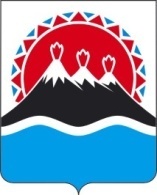 №